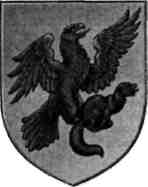 ОКРУЖНАЯ АДМИНИСТРАЦИЯГОРОДА ЯКУТСКАДЬОКУУСКАЙКУОРАТУОКУРУГУН ДЬАЬАЛТАТАМУНИЦИПАЛЬНОЕ  БЮДЖЕТНОЕ УЧРЕЖДЕНИЕ ДОПОЛНИТЕЛЬНОГО ОБРАЗОВАНИЯ ДЕТСКО-ЮНОШЕСКАЯ СПОРТИВНАЯ ШКОЛА №1677000, г. Якутск, ул. Дзержинского 5, тел/факс. (4112)34-14-62, тел. (4112)42-01-05, e-mail: dush1ykt@mail.ruот                     2016 г.                                                                                                                  г.ЯкутскПРИКАЗ№____«О назначении ответственного лица за ведение официального сайта для размещения информации о государственных(муниципальных) учреждениях. ПРИКАЗЫВАЮ:Назначить  ответственным за размещение информации на официальном сайте bus qov.ru  :Бурцева Л,А-главный бухгалтер.,Качановская О.Е-зам.директора УВР.,Пестрякова Н.С-специалист по закупкамКонтроль за исполнение данного приказа оставляю за собойДиректор                                                               Черов В.Г